בס"דתלמידים והורים יקרים!כהכנה מתאימה לקראת שנת הלימודים הקרובה, והמעבר מבית הספר היסודי לחטיבת הביניים, אנו ממליצים לתרגל וללמוד במהלך חופשת הקיץ מתוך :חוברת ההכנה במתמטיקה לכיתה ז' – בהוצאת גבי יקואל .הספר מסכם ומתרגל את החומר הנלמד בכיתה ו'  ומכין את התלמידים להתחלה טובה ומוצלחת בלימודיהם בכיתה ז'. הספר יקנה לתלמיד הרגשת בטחון ומעורבות בנעשה בכיתה.מצ"ב קישור לפרטים נוספים על החוברת.בהצלחה רבה!!איתמר וצוות מתמטיקה.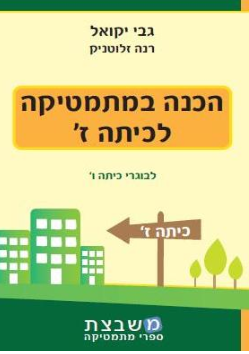 